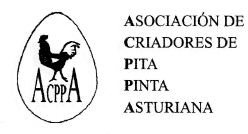 SOLICITUD DE INGRESO COMO SOCIO…………………………………………………………………………………………………………………………………….CUOTA ANUAL   25€Para los nuev@s soci@s, habrá una cuota inicial de 50€ para su inscripción en el Libro Genealógico de la Raza Pita Asturiana.LOS QUE TENGAN EL GALLINERO UBICADO FUERA DEL PRINCIPADO DE ASTURIAS LLAMEN POR TELEFONO PARA MAS INFORMACIÓNEsta hoja se enviará al responsable de soci@s de la Asociación, al siguiente correo: comunicacionweb@lapitapintaasturiana.comPara más información TEL 630 66 41 15 (Arturo) o 620 87 31 54 (Belén)CUENTA CORRIENTE A.C.P.P.A; CAJA RURAL DE ASTURIASIBAN: ES13 3059 0005 8225 7958 6724AL FIRMAR LA PRESENTE SOLICITUD ACEPTO LAS NORMAS Y LOS ESTATUTOS DE LA ASOCIACIÓNFIRMADONOMBRE               NOMBRE               NOMBRE               NOMBRE               NOMBRE               NOMBRE               NOMBRE               NOMBRE               DNI                         CEA       CEA       CEA       CEA       CEA       CEA       CEA       E-MAIL                   E-MAIL                   TEL       TEL       TEL       TEL       TEL       TEL       DIRECCIÓN           DIRECCIÓN           DIRECCIÓN           DIRECCIÓN           DIRECCIÓN           DIRECCIÓN           DIRECCIÓN           DIRECCIÓN           MUNICIPIO           MUNICIPIO           C.P.PROVINCIA / COMUNIDAD       PROVINCIA / COMUNIDAD       PROVINCIA / COMUNIDAD       PROVINCIA / COMUNIDAD       PROVINCIA / COMUNIDAD       PROVINCIA / COMUNIDAD       PROVINCIA / COMUNIDAD       PROVINCIA / COMUNIDAD       